Воровство в дошкольном возрасте.Воровство как явление в дошкольном возрасте имеет свои специфические черты. Они касаются прежде всего мотивов и причин.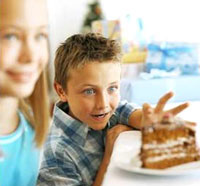 В отличие от подростков, среди дошкольников практически отсутствуют так называемые "кражи престижа", когда ребенка подначивают сверстники, аргументируя необходимость совершения воровства поддержанием статуса в группе или, другими словами, "на спор". Также для детей-дошкольников нехарактерны групповые кражи.                 Среди мотивов, толкающих дошкольников на воровство, можно выделить несколько групп:1. желание владеть чем-либо (чаще всего игрушкой);
2. желание сделать приятный подарок кому-то из близких;
3. желание привлечь внимание сверстников к себе как обладателю какого-либо предмета или вещи;
4. желание отомстить кому-либо.                Все вышеперечисленные группы мотивов не имеют под собой криминальной подоплеки.                Наиболее часто среди дошкольников встречаются кражи, мотивированные желанием завладеть чем-либо, принадлежащим другому человеку. Ребенок видит новую игрушку у сверстника, о которой он давно мечтал, и, воспользовавшись моментом, он ее прячет или уносит. Причина такого поведения кроется в особенностях сознания дошкольника: для него понятия "мое", "твое", "собственность", "чужое" абстрактны и малодоступны. Именно такие понятия постигаются ребенком через общение со взрослыми, через приобретение опыта в повседневной жизни. Именно взрослый раскрывает их смысл и содержание.                 Вторая группа мотивов (желание сделать подарок кому-то из близких) также связана с отсутствием понимания отрицательной оценки краж у дошкольников. Ребенок стремится тем или иным образом сделать любимым людям приятное.                Третья и четвертая группа мотивов характерны для детей старшего дошкольного возраста на границе с младшим школьным. Эти мотивы, хоть и с отрицательной окраской, можно отнести к социальным. В 6-7 лет детям уже небезразлично их место в группе сверстников, и они способны целенаправленно достигать желаемого, выбирая для этого доступные способы. Это же касается и желания отомстить кому-нибудь, что может проявляться как во вредительстве (т. е. украсть у того, кто обидел), так и в желании доставить неприятности близким. Во втором случае ребенок уже хорошо понимает, на что он идет и для чего он это делает.               Взрослых часто удивляет и злит нелогичность поступков детей, в том числе это касается и воровства. "Зачем было забирать что-то, если заранее знаешь, что тебя поймают?" - удивляются они. Но они забывают, что дети-дошкольники обладают такими психологическими особенностями, которые толкают детей на нелогичные поступки. Таковыми особенностями являются:- импульсивность, подверженность сиюминутным порывам вследствие неразвитости произвольного сознательного контроля поведения;
- неразвитость прогностической функции, т. е. неумение эмоционально предвосхищать последствия собственных действий;
- узость понятийного аппарата, трудность осмысления абстрактных понятий;
- осознание своего существования "здесь-и-сейчас", непонимание временных перспектив.                 Учет этих особенностей возраста необходим при организации работы с дошкольниками. Тем не менее, важно помнить, что такое явление, как воровство, имеет в своем основании нарушения личности и деформированные межличностные отношения, прежде всего семейные.                Сложилось ошибочное мнение о том, что воровство присуще детям из неблагополучных семей. Но современная ситуация такова, что воровство наблюдается и у детей из так называемых благополучных семей. И в первом, и во втором случае воровство детей - последствия неправильного воспитания. В неблагополучных семьях асоциальность самих родителей (пьянство, рукоприкладство и т. д.) толкает детей на кражи, низкий материальный достаток - вот основной стимулятор.                  Сложнее обстоит дело во внешне благополучных семьях, в которых и уровень материальной обеспеченности достаточный, и воспитанию детей уделяется много времени. Но вопрос заключается не в количестве, а в качестве воспитательных воздействий. Можно выделить ряд ошибок, совершаемых взрослыми в процессе воспитания:- отсутствие последовательности в воспитании, когда в одной ситуации ребенка могут наказать, а в другой - "закрыть глаза" на проступок, и за угрозой наказания не следует;- несогласованность требований взрослых, предъявляемых к ребенку; такая ситуация характерна для семей, в которых есть бабушки и дедушки, но нередко она встречается и в семьях только с папой и мамой, которые не могут договориться между собой, когда одно и то же действие ребенка оценивается по-разному;- "двойная мораль", когда действия родителей расходятся с делом;- вседозволенность, которая может быть следствием безнадзорности, воспитания в стиле "кумир семьи", подмены общения материальным обеспечением;- тотальный контроль за поведением и действиями ребенка.                Несмотря на кажущуюся полярность родительских ошибок, все они лишают ребенка возможности формироваться как полноценной личности, следующей в своих действиях нормам морали. Непоследовательность родителей в воспитании стимулирует ребенка к приспособленчеству, развивает зависимость от настроения окружающих. Ребенок учится манипулированию мнением взрослых, зная их слабые места. Это же касается и отсутствия согласованности в требованиях, предъявляемых ребенку. Нежелание или неумение взрослых договориться между собой приводит к открытым или скрытым конфликтам, которые невротизируют как их непосредственных участников, так и невольных, каковыми чаще всего являются дети. В таких семьях часто дети вообще перестают слушать кого бы то ни было из взрослых.                  Следуя желанию соблюсти внешние приличия, некоторые родители демонстративно внушают детям, что "брать чужое нельзя", одновременно принося с работы то, что плохо лежит. Ребенок, искренне веря в авторитет и непогрешимость родителей, следует их примеру и долго не может понять, за что его ругают, если он делает то же, что и папа с мамой.                 Неумение или нежелание родителей пресекать негативные проявления личности или характера стимулирует развитие вседозволенности, когда ребенок не умеет или не хочет считаться с мнением других, ориентируясь лишь на свои желания и интересы. Такие дети, попадая в коллектив сверстников, продолжают вести себя так же, как и в семье, но очень быстро получают от детей "обратную связь" - с ними не желают общаться, они становятся причиной ссор и конфликтов. Они искренне не понимают, почему нельзя брать то, что им хочется, даже если эта игрушка принадлежит другому. А родители начинают обвинять других детей в пагубном влиянии на их "чудо-чадо".               Еще одна крайность - желание родителей контролировать каждый шаг своего ребенка - влияет на развитие личности не менее пагубно. Одни дети занимают активную "оборонительную" позицию, постоянно проявляя упрямство и вступая в пререкания по каждому поводу. А другие "уходят в подполье", продолжая совершать порицаемые взрослыми действия, но уже в те моменты, когда на них не обращают внимания. Это способствует развитию лживости, двойной морали.              В каждой из вышеперечисленных ситуаций происходит деформация личности ребенка под воздействием неправильного воспитания. Поэтому одним из первых шагов психолога на пути оказания помощи ребенку, уличенному в воровстве, должно стать выявление причин и мотивов проступка, а также выяснение особенностей семейного воспитания. В случае, если в ходе диагностики выявлены нарушения в системе воспитания и взаимоотношениях между родителями и ребенком, основной акцент должен делаться на работе с родителями, до сознания которых необходимо донести истинную причину воровства, объяснить возрастные особенности детей-дошкольников. Часто первой реакцией взрослых является отрицание и высказываемое желание принять кардинальные (обычно порка) меры, а также изменение в отрицательную сторону отношения к ребенку.                  Психолог, принимая и понимая чувства родителей, должен стремиться настроить их на последовательную работу, касающуюся изменения стиля общения с ребенком. Также важно научить их адекватному реагированию на факт воровства.Воровство в дошкольном возрасте.Что можно порекомендовать родителям?               * Прежде всего - четко высказать отрицательную оценку действиям ребенка (подчеркнем, действиям, а не личности) с конкретным запретом на воровство. Здесь же необходимо рассказать о последствиях такого поступка в ракурсе переживаний и чувств человека, лишившегося любимой вещи.                *Также необходимо поставить ребенка на позицию этого человека, спросить, что бы чувствовал сам ребенок. Ребенок должен четко усвоить, что воровство в любом проявлении и с любой целью порицается как родителями, так и другими людьми. Если обобщить, то формула "воровать нельзя, воровство - это плохо" должна быть хорошо понята и принята ребенком.                *Но перед началом беседы родителям необходимо взять себя в руки, постараться справиться с охватившим их гневом, чтобы не обрушивать на голову ребенка свои отрицательные эмоции.Общая стратегия поведения родителей будет зависеть от причин, которые должен помочь выявить специалист. Но в любом случае появление такого тревожного сигнала, как кража, свидетельствует о нехватке ребенку ласки и внимания со стороны родителей. Если же после проведенной работы ребенок продолжает беспричинное и постоянное воровство, есть необходимость обратиться к психоневрологу.